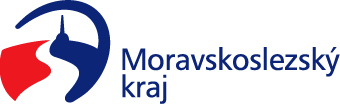 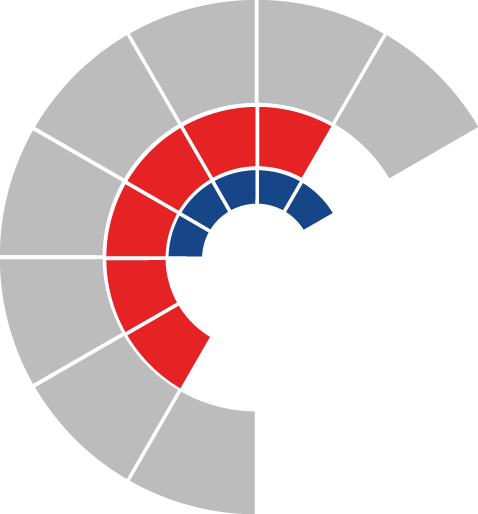 						Výbor pro dopravu zastupitelstva kraje 										 Výpis z usneseníČíslo jednání:	VD14		Datum konání:	1.12.2022Číslo usnesení: 14/112Výbor pro dopravu zastupitelstva krajebere na vědomíuzavřít dodatek č. 2 k Dohodě o zapojení a podmínkách integrace vlaků dopravce do Integrovaného dopravního systému ODIS, sml. ev. č. 01059/2021/DSH, s dopravcem České dráhy, a.s., IČO: 70994226, a společností Koordinátor ODIS s.r.o., IČO 64613895, dle přílohy č. 1 předloženého materiálu, za podmínky, že zastupitelstvo kraje rozhodne o zvýšení závazku kraje schváleného usnesením č. 3/169 bod 1. ze dne 17. 3. 2021 o 5 mil. Kč, od 1. 1. 2023 do 31.12.2027, dle předloženého materiáludoporučujezastupitelstvu kraje rozhodnout o zvýšení závazku kraje schváleného usnesením č. 3/169 bod 1. ze dne 17. 3. 2021 o 5 mil. Kč, od 1. 1. 2023 do 31. 12. 2027, dle předloženého materiáluZa správnost vyhotovení:Ing. Natálie KapcalováV Ostravě dne 1.12.2022Ing. Vladimír Návrat, v.r.předseda výboru pro dopravu